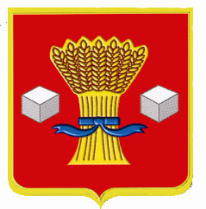 АдминистрацияСветлоярского муниципального района Волгоградской областиПОСТАНОВЛЕНИЕот 03.06.2022                    №943  Об установлении срока поливного сезона на 2022 год	    В целях упорядочения вопросов использования воды для полива в летний период 2022 годап о с т а н о в л я ю:Установить срок начала поливного сезона в р. п. Светлый Яр,                        с 01.06.2022 года.Рекомендовать директору муниципального унитарного предприятия жилищно-коммунального хозяйства Кировского сельского поселения Светлоярского муниципального района Волгоградской области «Кировское коммунальное хозяйство» организовать постоянный контроль за временем и объемами использования воды для полива.Отделу по муниципальной службе, общим и кадровым вопросам администрации Светлоярского муниципального района (Понкратов В.Л.) направить настоящее постановление для размещения на официальном сайте Светлоярского муниципального района Волгоградской области.Контроль над исполнением настоящего постановления возложить на заместителя главы Светлоярского муниципального района Волгоградской области Ускова Ю.Н.Глава муниципального района	                                                          Т.В.РаспутинаФокеева Е.А.                                                                           